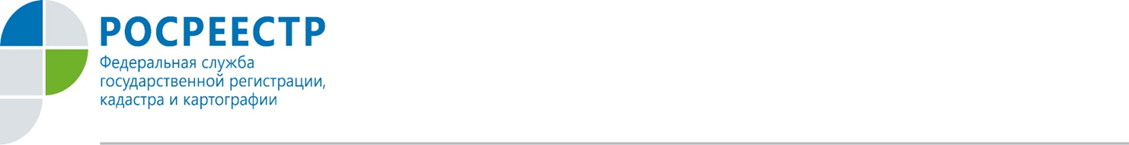 За первые три месяца текущего года региональный Росреестр оштрафовал недобросовестных  землевладельцев на 415 тысяч рублей.В ходе исполнения функций по выявлению и пресечению нарушений при использовании земельных участков орловским Росреестром в январе-марте проведено 154 проверки соблюдения орловцами требований земельного законодательства и 128 административных обследований.Выявлено более 170 нарушений земельного законодательства, большая часть из которых связана с самовольным занятием земельных участков. В результате землепользователям выдано 64 предписания об устранении выявленных фактов, рассмотрено более 123 материала об административных правонарушениях, общий размер штрафных санкций - свыше 400 тысяч рублей.Росреестр по Орловской области напоминает, что за нарушение земельного законодательства предусмотрен административный штраф, который для физических лиц составит - от 5 000 до 10 000 рублей,   для организаций - от 100 000 до 200 000 рублей и для должностных лиц - от 20 000 до 50 000 рублей.Пресс-служба Росреестра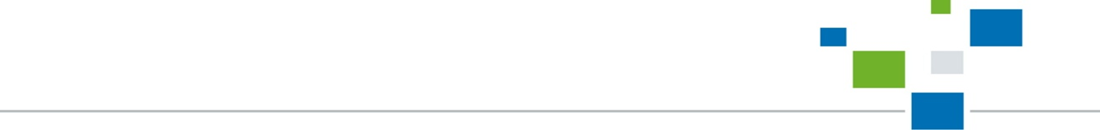 по Орловской области